Subtraction (take away) Find about 10 small items such as lego bricks, counters, coins, beads or small toys. Ask your child to count 6 and put them in a group. Then ask them to take away 3. How many do we have left? Support your child to write this down as 6-3=3Repeat this activity making it more difficult using larger numbers. Then move onto the part pat whole model. 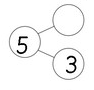 